Уважаемый	 Владимир Игоревич!Администрация муниципального района Пестравский Самарской области направляет Вам реестр муниципальных нормативно-правовых актов, для включения в Федеральный регистр нормативных правовых актов.Приложение:Глава муниципального района Пестравский                                                                                                 А.П.ЛюбаевСапрыкин 8 (846-74) 2-24-78АДМИНИСТРАЦИЯ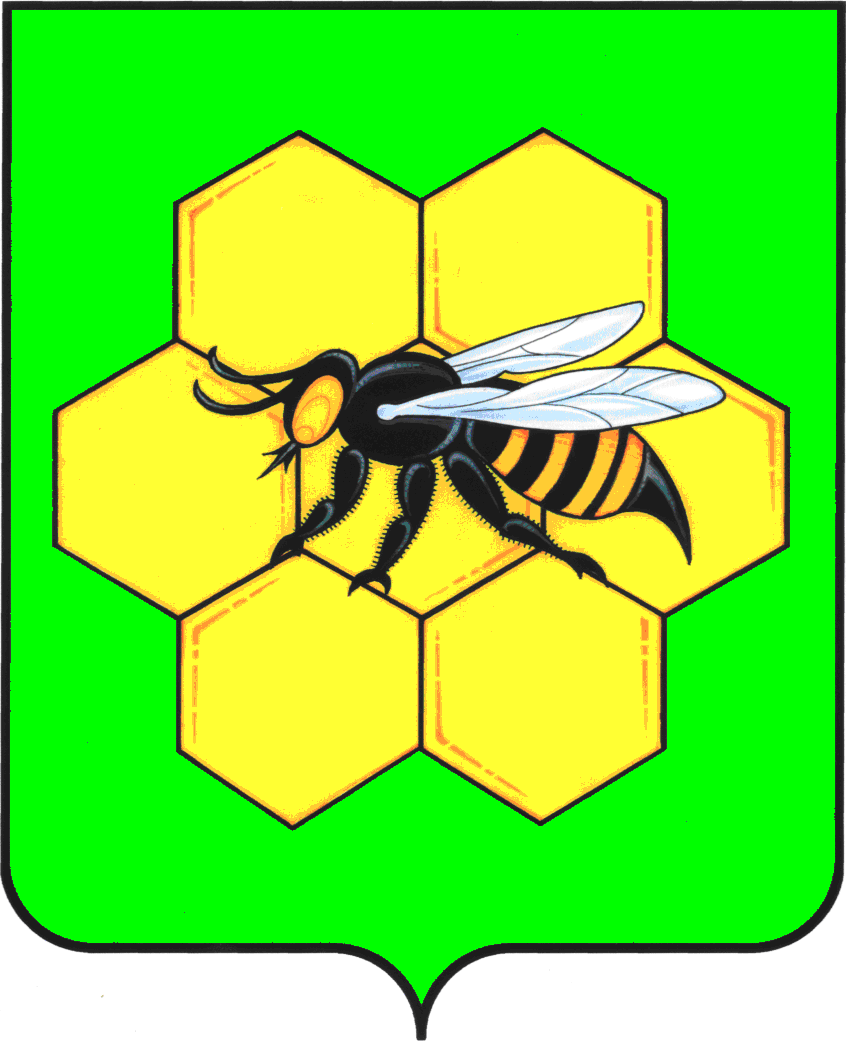 МУНИЦИПАЛЬНОГО РАЙОНА ПЕСТРАВСКИЙСАМАРСКОЙ ОБЛАСТИ446160, с.Пестравка, ул.Крайнюковская, 84Телефон: (84674) 2-15-44, 2-18-35, 2-12-33Факс: (84674) 2-19-33, 2-15-44e-mail: pestravka@samtel.ruот____________________№___________на №__________________от___________Заместителю руководителя Администрации Губернатора Самарской области – руководителю Главного правового управления администрации Губернатора Самарской области В.И.Моргунову 443006, г. Самара, ул. Молодогвардейская, 210, кабинет №506№ п/пНаименование МНПА Номер и дата принятия НПАНомер, дата и источник официального опубликованияПостановление администрации муниципального района Пестравский "Об установлении тарифа на помыв в общественной бане МУП "ЖКХ Пестравского района" с 01.07.2016 года"№292 от30.05.16Газета "Степь" от 01.06.16 №40 (7182)Постановление администрации муниципального района Пестравский Постановление администрации муниципального района Пестравский "Об оплате жилых помещений муниципального жилищного фонда муниципального района Пестравский с 01.07.2016 года" №297 от30.05.16Газета "Степь" от 01.06.16 №40 (7182)Решение Собрания представителей муниципального района Пестравский "Об установлении тарифов МУП "ЖКХ Пестравского района" на услуги по вывозу твердых и жидких бытовых отходов"№61 от 27.05.16Газета "Степь" от 01.06.16 №40 (7182)Решение Собрания представителей муниципального района Пестравский "Об ограничении применения тарифов на холодное водоснабжение и водоотведение"№62 от 27.05.16Газета "Степь" от 01.06.16 №40 (7182)